College van Burgemeester & Wethouders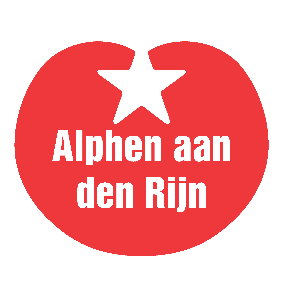 Stadhuisplein 12405 SH  Alphen aan den Rijn1 september 2021Betreft: Vragen conform artikel 40 Reglement van Orde Gemeenteraad.

Misstanden huisvesting arbeidsmigranten OTTO Work Force locatie Boskoop

1. Bent u als college bekend met het persbericht “Man ligt in ‘Polenhotel’ te creperen, Kamerlid woest op uitzendbureau: ‘Niemand wil iets doen” van het AD Groene Hart 1 september jongstleden? Zo ja, gaat u OTTO Work force aanspreken op haar verantwoordelijkheid als huisvester/werkgever?
2. Vindt u het als college gewenst dat arbeidsmigranten in Boskoop op kamers liggen zonder daglicht en/of ventilatie? 

3. Is er recent sprake geweest van controle door de gemeentelijke handhaving? Zo ja, kunnen wij de bevindingen, waaronder de bouwkundige staat van de huisvesting, veiligheid en welzijn van de arbeidsmigranten, hygiëne en aantal arbeidsmigranten die hier officieel en onofficieel wonen, van de handhaving op schrift krijgen?

4. Is er recent sprake geweest van controle door de brandweer? Zo ja, kunnen wij de bevindingen van de brandweer op schrift krijgen?

5. Bent u als college bekend met het feit dat de aangebrachte zonnewering in het gebouw ervoor zorgt dat de aanwezige ramen maar 5cm open kunnen, wat goede ventilatie onmogelijk maakt? Zo ja, vindt u dit wenselijk gezien de corona pandemie? Zo nee, hoe kan het dat u hier niet van op de hoogte bent?

6. Bent u als college bekend met de genoemde torenhoge huren, lees 800 euro per maand, die Otto vraagt voor de huisvesting? Vindt u dit een wenselijke hoogte van de huur van een beschimmelde en raamloze kamer in onze gemeente?

7. Vindt u als college de situatie zoals geschetst door Tweede Kamerlid Bart van Kent conform het nieuw aangenomen beleid rondom huisvesting voor arbeidsmigranten? Zo nee, wat gaat u eraan doen om de situatie te verbeteren? Graag een uiteenzetting van de door u gewenste maatregelen.

8. Hoe gaat u als college in de toekomst voorkomen, in acht nemende het nieuw aangenomen beleid, dat dit soort systematische excessen zich voordoen?

9. Hoe ver is het college met het uitrollen van het nieuw aangenomen beleid rondom arbeidsmigranten? Graag een toelichting.

10. Heeft u recent nog contact gehad met OTTO Work Force in het kader van het nieuw aangenomen beleid, de gang van zaken bij deze werkgever of wegens andere redenen? Zo ja, wat is er tijdens dit contact naar voren gekomen? Zo nee, waarom onderhoudt u niet regelmatig contact met een grote werkgever van arbeidsmigranten zoals OTTO Work Force? Graag een toelichting.

En gaat over tot de orde van de dag.

Iris van de Kolk, SP